北京大学国家发展研究院学院简介北京大学国家发展研究院（NSD）是北京大学的一个以经济学为基础的多学科综合性学院，前身是林毅夫等六位海归经济学博士于1994年创立的北京大学中国经济研究中心（CCER），随着更多学者的加入以及科研和教学等方面的拓展，于2008年改名为国家发展研究院（简称国发院）。学院秉承北大兼容并包、和而不同的学风，高度关注中国的现实问题，致力于学术与现实的结合，不遗余力地推动中国进步。经过二十多年的发展，国发院已经形成了集教学、科研和智库于一身的综合性学院，成为北京大学构建世界一流大学的重要组成部分。在教学方面，国发院已经形成政、商、学三大教学体系。在学术教育方面，国发院的经济学研究生项目在全国处于领先地位，其毕业生群体已经成为中国经济学界的生力军；经济学双学位/辅修项目经过二十多年的锤炼，已经成为北大的一张重要名片。从2017年秋季起，国发院开始招收经济学（国家发展方向）专业本科生。在商学教育方面，国发院旗下的BiMBA项目始于1998年，学员评价长期处于国内领先地位。在政府行政和经济管理教育方面，国发院承办国家重大工程——北京大学南南合作与发展学院，专门培养发展中国家的中高级官员。在科研方面，国发院在国内外的人均学术发表处于国内领先行列，教师的学术论文发表于《美国经济评论》（American Economic Review）、《政治经济学杂志》(Journal of Political Economy)、《经济研究评论》（Review of Economic Studies）、《经济学期刊》（Economic Journal）、《中国社会科学》、《经济研究》、《管理世界》、《经济学季刊》等国内外著名学术杂志上，并产生了一批有影响力的研究成果，为中国经济学界提供了一个重要的学术交流平台。在智库建设方面，国发院秉承“小机构、大网络”的理念，聚合北大乃至全球的研究资源，在政府与市场的关系、新农村建设、土地问题、国企改革、电信改革、股市治理、人口政策以及经济结构调整等诸多重大问题上，产生了一批有影响力的政策建议，并被政府所采纳。经过多年的耕耘，国发院已经成为中国高校智库当中当之无愧的领军者，于2015年入选国家首批高端智库。国发院拥有“中国经济观察报告会”、“格政”和“国家发展论坛”三个智库品牌活动，并牵头组织“中美经济对话”和“中美卫生对话”，在中美民间外交方面做出了突出贡献。国发院承泽园新院区集传统古典与现代化与一体，环境优美、设施齐全，除了阶梯教室、多功能厅等授课场地，还有超大报告厅、篮球场、羽毛球场、健身房、餐厅，以及丰富的研讨室、工位、活动室等，一站式满足各项学习生活需求。本科专业及专业方向介绍教学行政管理人员北京大学 国家发展研究院 经济学（国家发展方向） 培养方案2024级经济学（国家发展方向）专业普本培养方案一、专业简介1. 专业历史沿革和特色：
   国家发展研究院及其前身中国经济研究中心是国内最早开办现代经济学教育的机构，以教学育人为根本，于1996年秋季开始独立招收硕士和博士研究生，以建成国内最为严谨的现代经济学理论教育体系为愿景，一直坚持严格的教学标准，经过二十余年的发展和探索，形成了一套既与国际接轨、又具自身特色的博士培养体系，培养出了一批又一批优秀的经济学学者。同年，为北京大学非经济学学科门类专业和非工商管理类学科门类专业的本科生设立经济学双学位项目，成为北大的一张重要名片。从2017年秋季起，国发院开始招收国家发展方向的本科生，培养以经济学为基础、具备多学科视野、能够适应各行各业工作的领军人物。
   国发院本科生项目以优质的师资团队，二十余年的经济学专业培养经验和丰富的教学资源为依托，致力于贯彻以经济学为基础的博雅教育模式，采用重基础、国际化、跨学科的培养方案，为本科学生建立科学的课程体系，设计个性化的小班课与实践课程，培养学生在实践中运用批判性思维去分析和看待问题的能力。
   2.	师资队伍结构：
   国家发展研究院与南南学院共享师资、校园，拥有各类教学科研人员70余人，包含北京大学博雅讲席教授2人；博雅特聘教授7人（含万人领军、长江特聘、杰青等）；博雅青年学者6人（含青年长江学者等）。培养目标经济学（国家发展方向）专业以学生成长为中心，面向国家发展的人才需求，贯彻以经济学为基础的博雅教育模式，通过专注于国家发展规律和经济现象的综合性研究，锻炼学生的阅读、写作、科研、实践能力和国际视野，旨在培养具有跨学科视角的经济学博雅人才。培养要求通过本科阶段跨学科视角的融合教育，国际视野的综合培养，以及扎实严谨的学术训练，学生应当具备严谨的批判性思维和独立思考的能力，扎实掌握经济学基础知识，学会将中国现实与经济学理论相结合，并且运用跨学科视角认识和解决问题，具备良好的中英文沟通能力，并掌握搜集社会经济数据的方法和利用数据开展研究工作的能力。学生毕业后，凭借跨学科视角、国际视野和扎实的学术基础，能适应各行各业和社会发展的需要，成为在学术研究领域、综合管理部门、金融机构和企业等从事研究与管理工作的领军人物。四、毕业要求及授予学位类型学生在学校规定的学习年限内，修完培养方案规定的内容，成绩合格，达到学校毕业要求的，准予毕业，学校颁发毕业证书；符合学士学位授予条件的，授予学士学位。授予学位类型：经济学学士学位毕业总学分：121具体毕业要求包括：五、课程设置1、公共基础课程 要求：42-48学分1.1 公共必修课  30-36学分说明:若英语课按要求选修少于8学分的，应选修其他类别的课程补齐培养方案总学分。1.2 通识教育课（1）具体课程列表详见《北京大学本科生选课手册》；（2）原则上不允许以专业课替代通识教育课程学分;（3）经管学部开设的通识教育课程不计入学生毕业所需的通识教育课程学分;（4）建议合理分配修读时间,每学期修读1门课程。2、专业必修课程 学分要求：42-学分2.1 专业基础课　18-20学分
　　备注：若选修4学分的数学分析，专业基础课不满20学分的，应选修其他类型课程补齐总学分。 学生转入国家发展研究院经济学（国家发展方向）专业后，不得自行选修课程内容与培养方案中课程相近，难度相似或者难度低于培养方案要求的课程[包含但不限于：高等数学（C）,线性代数（C）、概率统计（B）、概率统计（A）等],否则，自行修读的课程将无法计入毕业学分。2.1.1 高等数学上组 1-1门2.1.2 高等数学下组 1-1门2.1.3 代数组 1-1门2.1.4 概率论组 1-1门2.1.5 数理统计组 1-1门2.1.6 习题课组 0-门2.2 专业核心课　19-学分2.2.1 经济学原理组 4-4学分2.2.2 中级宏观经济学组 3-3学分2.2.3 中级微观经济学组 3-3学分2.2.4 计量经济学组 3-3学分2.2.5 中国经济专题组 3-3学分2.2.6 经济学研究训练组 3-3学分2.2.7 习题课组 0-学分2.3 毕业论文（设计）　3-3学分2.3.1 毕业论文组 3-3学分选修课程 学分要求：31-学分3.1 专业选修课　22-22学分
　　备注：学生修读“专业实践课”学分超过培养方案要求的部分，可计入 “学院内专业选修课”或“跨学科选修课”。修读“专业选修课”学分超过培养方案要求的部分，可计入“跨学科选修课”。
学有余力的学生在大三下学期可申请选修国发院开设的研究生课程，计入专业选修课的研究生课程不超过9学分。3.1.1 专业实践课组 2-门
　　备注：必须修读《数据分析和计量经济学编程》课程3.1.2 院内专业选修课组 12-18学分（对于课程类别的备注仅作为参考，无相关限制和要求）3.1.3 学部内选修课组 0-6学分
　　备注：学生在学部内课程自由选课，与国发院开设的课程同名或课程内容相似的课程除外。3.2 自主选修课　9-学分
　　备注：要求学生在经济学领域之外，在其他专业领域中的同一领域内选修6学分及以上的课程。3.2.1 跨学科选修课组 9-学分
　　备注：要求学生在经济学领域之外，在其他专业领域中的同一领域内选修6学分及以上的课程。六、其他1.	保送研究生要求国家发展研究院本科生项目的目标是培养具有跨学科视角的研究人才，推荐优秀应届本科毕业生免试攻读研究生是整个培养工作的重要组成部分。国发院基于鼓励学生继续深造、激励在校本科生勤奋学习跨学科知识、全面发展个人素质的目的，依据《北京大学推荐优秀本科毕业生免试攻读研究生工作实施办法》制定要求：推免学生须身心健康，德、智、体全面发展，预计能正常毕业并获得学士学位证书，成绩优良；学术研究兴趣浓厚，有较强的创新意识、创新能力和专业能力；诚实守信，学风端正，品行优良，无任何违法违纪受处分记录；无任何国家发展研究院认定为违反学术道德的行为；不计划本科毕业后赴境外留学；以及符合北京大学推免攻读研究生的其他要求。具体工作方案详见相关文件。2.	荣誉学位要求（1）校级荣誉学位根据《北京大学荣誉学士学位的实施办法》，学生毕业时，完成经济学（国家发展方向）专业荣誉学位要求课程，学分修满并符合以下各项要求的优秀毕业生，可申请校级经济学（国家发展方向）专业荣誉学位证书。① 思想品德好，德智体美劳全面发展，在校期间没有受过任何纪律处分。② 已获得经济学（国家发展方向）的学士学位授予资格。③ 学业成绩（含毕业学期）位于院系毕业本科生的前30%，且无不及格成绩记录。④ 修得不低于12学分的荣誉课程学分，且平均成绩85分及以上。⑤ 参与本科生科学研究项目、或申请获得“研究课程”学分，并获得85分及以上评价。⑥ 毕业论文获得85分及以上评价。（2）院级荣誉学位学生毕业时，完成经济学（国家发展方向）专业荣誉学位要求课程，学分修满并符合以下各项要求的优秀毕业生，颁发学院级别经济学（国家发展方向）专业荣誉学位证书。① 思想品德好，德智体美劳全面发展，在校期间没有受过任何纪律处分。② 已获得经济学（国家发展方向）的学士学位授予资格。③ 学业成绩（含毕业学期）位于院系毕业本科生的前30%，且无不及格成绩记录。④ 参与本科生科学研究项目、或申请获得“研究课程”学分，且获得85分及以上成绩；或修读三门以上荣誉课程，且平均获得85分以上成绩。⑤ 毕业论文获得85分及以上成绩。3.	港澳台学生和留学生学分与选课要求港澳台学生、留学生除以下免修课程外，学分完成要求均与本科生要求一致。免修课程的学分必须由其他课程补足,其中思政类课程学分须由“与中国有关课程”补足。(1)港澳台学生可免修全校公共必修课程中的思政类课程包括：思想政治理论必修课 19学分、军事理论2学分。(2)留学生可免修全校公共必修课程中的英语类课程和思政类课程包括:大学英语8学分、思想政治理论必修课19学分、军事理论2学分。4.	其他课程方面规定（1）学生不得修读课程名称（或课程实质内容）重复的课程。（2）学生不得重复修读培养方案课程列表中备注 “N选一”或“互斥”课程组的课程。（3）数学课相关要求。学生转入国家发展研究院经济学（国家发展方向）专业后，不得自行选修课程内容与培养方案中课程相近、难度相似或者难度低于培养方案要求的课程[包含但不限于：高等数学（C）,线性代数（C）、概率统计（B）、概率统计（A）等]。（4）经济学原理课程相关要求。学生如果修读以下列表中与培养方案课程互斥的课程，则不得重复修读培养方案要求的核心课程经济学原理。选修国际关系学院、政府管理学院的经济学原理课程不可以免修国家发展研究院的经济学原理课程。（5）如果学生有课程需要免修，需选修其他课程补齐培养方案总学分。（6）课程列表根据教学安排可能有微调，具体以每学期公布的课程信息为准。经济学（国家发展方向） 专业课程地图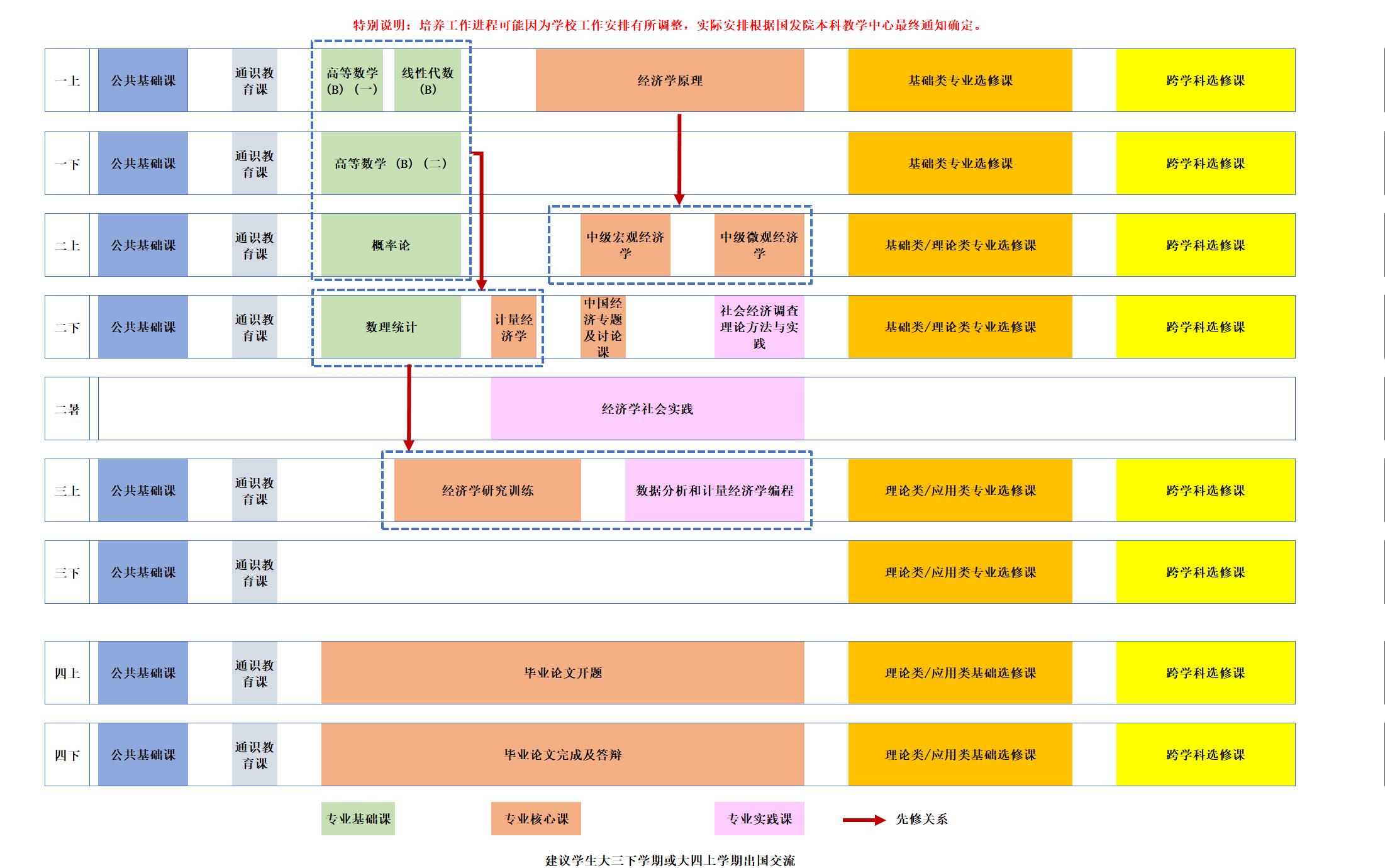 专业代码专业名称英文名称学制授予学位020101经济学(国家发展方向)Economics（National Development）四年经济学职务姓名办公室电话电子邮件院长黄益平010-62754798yhuang@nsd.pku.eud.cn主管教学副院长黄卓010-62751424zhuohuang@nsd.pku.edu.cn本科教学主任黄炜010-62753101huangwei@nsd.pku.edu.cn教务管理人员刘博谦010-62758978bqliu@nsd.pku.edu.cn教务管理人员陈柳利010-62758978llchen@nsd.pku.edu.cn1、公共基础课程：42-48学分1-1 大学英语：2-8学分1、公共基础课程：42-48学分1-2 思想政治理论必修课：19-19学分1、公共基础课程：42-48学分1-3 思想政治理论选择性必修课：1-1门1、公共基础课程：42-48学分1-4 劳动教育课：32学时1、公共基础课程：42-48学分1-5 信息课程：3-3学分1、公共基础课程：42-48学分1-6 军事理论：2-2学分1、公共基础课程：42-48学分1-7 体育课：4-4学分1、公共基础课程：42-48学分1-8 通识教育课：12-学分2、专业必修课程：42-学分2-1 专业基础课：18-20学分2、专业必修课程：42-学分2-2 专业核心课：19-学分2、专业必修课程：42-学分2-3 毕业论文（设计）：3-3学分3、选修课程：31-学分3-1 专业选修课：22-22学分3、选修课程：31-学分3-2 自主选修课：9-学分课程号课程名称学分选课学期备注大学英语2-8按大学英语教研室要求选课若英语课按要求选修少于8学分的，应选修其他类别的课程补齐培养方案总学分。思政必修课程19按马克思主义学院要求选课详见《北京大学本科生思想政治理论必修课培养方案（2023年6月修订）》。思想政治理论选择性必修课1门我院核心课《中国经济专题》（06234900）属于思想政治理论选择性必修课。此类别中，学生可不再选修其他课程。劳动教育课32学时按学校要求选课。我院专业实践课《经济学社会实践》包含20学时的劳动教育学时。04834470计算概论C3秋季四选一04831410计算概论B3四选一04830041计算概论A3四选一04830530计算概论A（实验班）3四选一60730020军事理论2体育系列课程4全年通识教育课程系列（通识核心课+通选课）各系列学分（通识核心课+通选课）总学分Ⅰ.人类文明及其传统≥21.不少于12学分2.至少修读1门“通识核心课”Ⅱ.现代社会及其问题≥21.不少于12学分2.至少修读1门“通识核心课”Ⅲ. 艺术与人文≥21.不少于12学分2.至少修读1门“通识核心课”Ⅳ.数学、自然与技术≥21.不少于12学分2.至少修读1门“通识核心课”课程号课程名称课程性质学分总学时实践总学时选课学期00130201高等数学 (B) (一)专业必修568一上00131700数学分析专业必修580一上00132301数学分析（I）专业必修568一上00132361数学分析I(实验班)专业必修568一上00132401数学分析1专业必修7136一上00132511高等数学A（一）专业必修568一上00331501数学分析 (一)专业必修49628一上课程号课程名称课程性质学分总学时实践总学时选课学期00130202高等数学 (B) (二)专业必修568一下00132302数学分析（II）专业必修568一下00132362数学分析II(实验班)专业必修568一下00132402数学分析2专业必修7136一下00132512高等数学A（二）专业必修568一下00331502数学分析 (二)专业必修49628一下课程号课程名称课程性质学分总学时实践总学时选课学期00131460线性代数 (B)专业必修468一上00131710高等代数专业必修580一上00132321高等代数（I）专业必修568一上00132371高等代数I（实验班）专业必修568一上00132611线性代数A (I)专业必修468一上00331770线性代数与几何专业必修48517一上课程号课程名称课程性质学分总学时实践总学时选课学期00112630高等概率论专业必修351二上00131300概率论专业必修351二上00136350概率论专业必修580二上00136780概率论（实验班）专业必修351二上00137290高维概率论专业必修351二上课程号课程名称课程性质学分总学时实践总学时选课学期00135460数理统计专业必修351二下00137992数理统计（实验班）专业必修351二下课程号课程名称课程性质学分总学时实践总学时选课学期00130211高等数学 (B) (一)习题课专业必修03434一上00130212高等数学 (B) (二)习题课专业必修03434一下00131470线性代数 (B)习题专业必修01717一上00132331高等代数（I）习题专业必修03434一上00132711高等数学A（一）习题专业必修03434一上00132712高等数学A（二）习题专业必修03434一下00132811线性代数 A（ I ）习题专业必修01717一上课程号课程名称课程性质学分总学时实践总学时选课学期06232000经济学原理专业必修468一上课程号课程名称课程性质学分总学时实践总学时选课学期备注06239084中级宏观经济学专业必修3512二上互斥06239146中级宏观经济学（荣誉课）专业必修3513二上互斥课程号课程名称课程性质学分总学时实践总学时选课学期备注06239085中级微观经济学专业必修3513二上互斥06239147中级微观经济学（荣誉课）专业必修351二上互斥课程号课程名称课程性质学分总学时实践总学时选课学期备注06239086计量经济学专业必修35112二下互斥06239148计量经济学（荣誉课）专业必修35115二下互斥课程号课程名称课程性质学分总学时实践总学时选课学期06234900中国经济专题专业必修234二下06239087中国经济专题小班讨论课专业必修117二下课程号课程名称课程性质学分总学时实践总学时选课学期06239114经济学研究训练专业必修35117三上课程号课程名称课程性质学分总学时实践总学时选课学期06239129经济学原理习题课专业必修01717一上06239130中级宏观经济学习题课专业必修01717二上06239131中级微观经济学习题课专业必修01717二上06239132计量经济学习题课专业必修01717二下课程号课程名称课程性质学分总学时实践总学时选课学期06239083经济学社会实践任选28012天大二/暑06239121数据分析和计量经济学编程任选23417大三/上06239154社会经济调查理论方法与实践任选523130天大二/下课程号课程名称课程性质学分总学时实践总学时选课学期备注06235060财务会计专业选修3510大一基础类06239075新结构经济学导论专业选修24012大一基础类06239090城市经济学专业选修36324大一基础类06239093发展经济学专业选修3510大一基础类06239098国际贸易专业选修36120大一基础类06239100环境经济学专业选修36324大一基础类06239115公共财政学专业选修36716大一基础类06239123政治学概论专业选修36834大一基础类06239151经济和政治哲学（荣誉课）专业选修36834大一基础类06239152管理学基础专业选修3546大一基础类06239162经济学研究与写作（荣誉课）专业选修36834大二/大三基础类+理论类06239108卫生经济学专业选修36716大二/大三基础类+应用类06239160应用微观计量经济学（荣誉课）专业选修3510大二/大三基础类+应用类06239164经济学学术与实践前沿专业选修12516大二/大三基础类+应用类06239073管理学经典选读专业选修38568大二/大三理论类06239137博弈论专业选修3510大二/大三理论类06239150劳动经济学（荣誉课）专业选修36834大二/大三理论类06239159产业组织理论（荣誉课）专业选修3510大二/大三理论类06239165行为经济学专业选修3510大二/大三理论类06238090经济增长导论专业选修38946大二/大三理论类+应用类06239000博弈与社会专业选修3510大二/大三理论类+应用类06239097国际金融专业选修35916大二/大三理论类+应用类06239101货币银行学专业选修3510大二/大三理论类+应用类06239156社会与经济网络导论专业选修311160大二/大三理论类+应用类06239158经济哲学专题专业选修3510大二/大三理论类+应用类06239161经济学高级研讨班（荣誉课）专业选修311968大二/大三理论类+应用类06239157经济学高级研讨班（习题课）专业选修01717大二/大三理论类+应用类06239125真实世界的经济学专业选修3510大二应用类06230156国际金融组织与全球金融治理专业选修36018大三/大四应用类06236010财务报表分析专业选修35712大三/大四应用类06239040宏观经济与健康专业选修35916大三/大四应用类06239092低碳经济与碳金融专业选修36426大三/大四应用类06239104社会经济调查数据分析专业选修36018大三/大四应用类06239106投资学专业选修3510大三/大四应用类06239107网络营销与信息经济战略专业选修36426大三/大四应用类06239113中国宏观经济专业选修3510大三/大四应用类06239117教育经济学专业选修36120大三/大四应用类06239118金融经济学专业选修3510大三/大四应用类06239139量化金融专题专业选修2340大三/大四应用类06239141公共政策参与专业选修3171120大三/大四应用类06239142数字货币原理专业选修3510大三/大四应用类06239143数字时代的组织行为与领导力专业选修36528大三/大四应用类06239144世界经济千年史专业选修36324大三/大四应用类06239149金融计量（荣誉课）专业选修36324大三/大四应用类06239155中国金融改革专业选修36120大三/大四应用类06239163数字金融专业选修36018大三/大四应用类06239166管理学实证方法专业选修35712大三/大四应用类30330031教师指导下的独立研究专业选修2学校设置学校设置二上应用类30330032教师指导下的独立研究专业选修3学校设置学校设置二上应用类30330033教师指导下的独立研究专业选修4学校设置学校设置二上应用类30330041教师指导下的小组研究专业选修2学校设置学校设置二上应用类30330042教师指导下的小组研究专业选修3学校设置学校设置二上应用类30330043教师指导下的小组研究专业选修4学校设置学校设置二上应用类培养方案中的课程培养方案中的课程培养方案中的课程与其互斥的课程与其互斥的课程与其互斥的课程备注课程号课程名称学分课程号课程名称学分备注06232000经济学原理402831110经济学406232000经济学原理402533160经济学原理（Ⅰ）3如果只修其中一门，不得免修0623200006232000经济学原理402533170经济学原理（Ⅱ）3如果只修其中一门，不得免修06232000